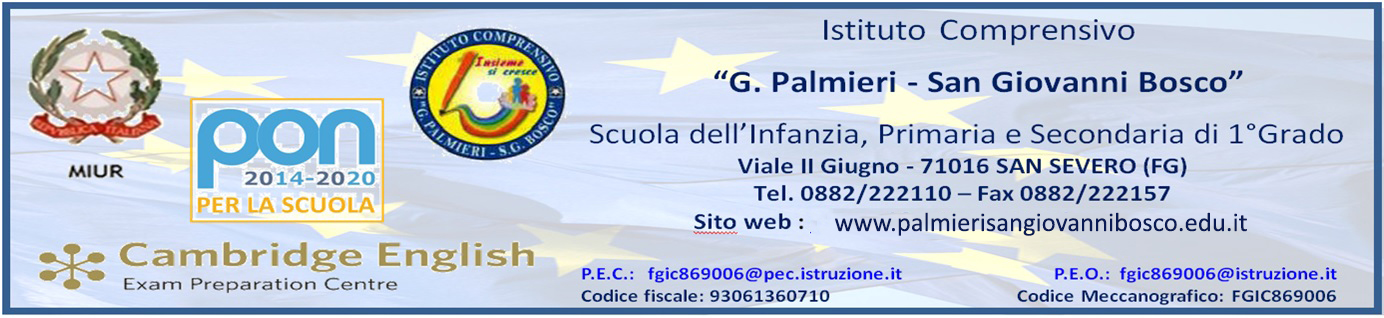 Scuola secondaria di primo gradoClasse         Sez. Anno Scolastico 2019/2020 Relazione Finale del Consiglio di classe Docente coordinatoreProf./.ssaSITUAZIONE DELLA CLASSELa classe è composta da    alunni:    (    femmine e   maschi).È presente/Non è presente        con disabilità; è presente                  con DSAGli allievi hanno mostrato nei confronti delle discipline un atteggiamento: Molto positivo    positivo    abbastanza positivo    accettabile    talvolta negativoe una partecipazione: produttiva    attiva    generalmente attiva    accettabile     talvolta negativaLa  preparazione è:  soddisfacente    accettabile    globalmente eterogenea     complessivamente accettabile                   non ancora accettabile   L’autonomia di lavoro è: buona    accettabile     nel complesso accettabile     non ancora adeguataRAPPORTO DELLA CLASSE CON GLI INSEGNANTI Il rapporto con gli insegnanti è stato:   costruttivo    abbastanza costruttivo    buono    talvolta difficoltoso a causa di ……………………………...………………………………………………………………………………………………………………………..………….SVOLGIMENTO DELLA PROGRAMMAZIONEI contenuti della programmazione sono stati tutti effettivamente svolti.Non sono stati svolti Si allegano i modelli PIA nelle diverse discipline.OBIETTIVI CONSEGUITIGli obiettivi educativi generali sono stati: pienamente acquisiti      acquisiti     sufficientemente acquisiti     non ancora acquisitiRispetto alla situazione di partenza e alla sua evoluzione nel corso dell’anno, la classe: è complessivamente migliorata                    è rimasta stabile                                                                                        è peggiorata per i seguenti motiviGli obiettivi generali delle discipline sono stati perseguiti giungendo a risultati complessivamente: molto positivi     positivi    abbastanza positivi   accettabili  non del tutto adeguati  inadeguatiL’autonomia di lavoro è 	  adeguata	       nel complesso adeguata          per un gruppo di alunni non ancora adeguata per i seguenti motivi ………………………………………………………………….…………………………………………………………………………………………………………………………..2. SITUAZIONE DELLA CLASSE E LIVELLI DI COMPETENZA Descrizione della classe alla fine dell’anno scolastico e livelli di competenza raggiuntiPartendo, quindi, dalla suddetta situazione, il C. d. C., grazie ad un costante coordinamento tra i Docenti, ha individuato le linee guida comuni per aderire da un lato alla progettazione, come previsto dalla normativa vigente, dall’altro alla situazione scolastica di partenza e alle variabili socio-ambientali della classe. Il Consiglio ha articolato il suo intervento attraverso: - la verifica dei livelli iniziali di apprendimento con prove d’ingresso in Italiano, Matematica, Inglese e Francese;     -  verifiche scritte nelle varie discipline;     - interrogazioni.METODOLOGIA E STRUMENTIPer i presupposti metodologici e gli strumenti utilizzati ci si è attenuti a quanto stabilito nel piano di lavoro annuale.In sintesi sono state privilegiate le seguenti metodologie: Metodo induttivo; Metodo deduttivo; Metodo scientifico; Metodo esperienziale; Lavoro di gruppo; Ricerche individuali e/o di gruppo; Problem solving;Scoperta guidata;Altro ………………………………Pertanto, dopo un’attenta analisi il Consiglio di Classe ha ritenuto opportuno suddividere la classe in base ai traguardi di competenza raggiunti. CONTENUTI E ATTIVITÀ Per i contenuti disciplinari si rimanda ai piani di lavoro di ciascuna disciplina.  La classe ha partecipato alle seguenti attività durante il primo quadrimestre. ATTIVITA’ INTEGRATIVE ED EXTRACURRICOLARIVisite guidate, viaggi d’istruzione, progetti extracurricolari e altre esperienze in classe/gruppo che hanno coinvolto la classe.I viaggi d’istruzione, le iniziative di scambio o gemellaggio, le visite guidate e le uscite didattiche comunque denominate, programmate dalle istituzioni scolastiche di ogni ordine e grado sono state sospese come da Dcpm del 4 marzo 2020. INTERVENTI EFFETTUATI NEL CORSO DELL'ANNO ATTIVITÀ SVOLTEVERIFICA E VALUTAZIONE Le verifiche sono state.Sono state sistematiche e coerenti, collocate al termine di ogni unità di lavoro, adeguate a quanto proposto e secondo il numero deliberato collegialmente. ……………………………………………………………………………………………………………………………….Sono state attuate con modalità diverse, così da rilevare i livelli di competenza relativi alle abilità da attivare, sotto forma di: prove orali      scritte        pratiche       compiti autentici    altro………………………………La valutazione è stata espressa in modo chiaro, trasparente e univoco, utilizzando i voti previsti dalla scheda, in base agli indicatori e ai descrittori stabiliti collegialmente, oppure _________________________________________________________________________________________La valutazione intesa in senso formativo è stata effettuata in relazione all’acquisizione da parte degli alunni degli obiettivi programmati, tenendo conto dei progressi compiuti rispetto alla situazione di partenza, anche in relazione all’ambiente socio-culturale di provenienza, dei ritmi di apprendimento, dei progressi fatti, dell’interesse e dell’impegno dimostrati, oppure _________________________________________________________________________________________Sono state utilizzate rubriche valutative per le seguenti situazioni di apprendimento:La valutazione è stata espressa in modo chiaro e univoco, utilizzando i criteri di valutazione disciplinari concordati nei Dipartimenti, sulla base di quanto stabilito nel Protocollo di Valutazione d’Istituto. Si è registrata l’evoluzione dai livelli di partenza ai risultati finali, considerando i dati informativi delle verifiche e i risultati delle osservazioni sistematiche, inoltre, la valutazione non ha riguardato i singoli apprendimenti in termini di conoscenze, abilità e competenze, ma piuttosto i processi di apprendimento e di costruzione di identità personale, di acquisizione degli strumenti culturali e di maturazione di coscienza civile. Con l’autovalutazione gli alunni si sono resi consapevoli degli obiettivi da raggiungere imparando a prendere coscienza di quanto acquisito e di eventuali carenze. 7. RAPPORTI CON LE FAMIGLIE I rapporti con i genitori sono stati regolari e costanti (discontinui, scarsi). Si è registrata una presenza costante/poco costante dei rappresentanti dei genitori in occasione dei consigli di classe. Il contributo dato dalle famiglie relativamente a problematiche educative con ricaduta su aspetti didattici (esempio: impiego del tempo non scolastico, quantità di ore dedicate allo studio e condizioni materiali in cui esso si sviluppa, tematiche socio-culturali rilevanti o più avvertite nell’ambiente), ha contribuito al successo formativo degli alunni. Anche in caso di convocazioni, i genitori si sono presentati sollecitamente. (Le famiglie hanno conferito con gli insegnanti soltanto in occasione della consegna delle schede o se espressamente convocati).   San Severo,                                                                           Il Coordinatore della classe                                                   CONSIGLIO DI CLASSE                                                  CONSIGLIO DI CLASSEDISCIPLINADOCENTIItaliano-storiaGeografiaMatematica-scienzaIngleseFranceseTecnologiaEd. MusicaleArte e ImmagineScienze motorieReligioneSostegno METODI   Partire dal concreto e dal particolare, valorizzando le esperienze dei singoli alunni.  Evitare l’episodicità e la frammentarietà, avviando 	gli 	alunni 	alla 	visione STRATEGIE Potenziamento delle conoscenze e delle abilità Approfondimento, rielaborazione e problematizzazione dei contenuti Affidamento di incarichi, impegni e/o coordinamento sistematica delle varie discipline e dei vari problemi  Educare al metodo scientifico tramite procedimenti di tipo induttivo-deduttivo.  Favorire l’operatività in tutte le discipline.  Stimolare a rielaborare i contenuti delle varie discipline  Programmare attività di recupero e potenziamento.  Mettere a punto interventi individualizzati   STRUMENTI Libri di testo Testi didattici di supporto Utilizzo della biblioteca  Stampa specializzata  Schede predisposte dagli insegnanti Supporti multimediali - Computer - Sistemi Hi-Fi per ascolto di brani musicali  Animazione corporea  Uscite sul territorio Proiezione di film, documentari e filmati didattici  Dizionari, carte geografiche, mappe, grafici e tabelle Messaggistica istantaneaMail Moduli di Google DocsPiattaforma (indicare quale)            _________________________________             _________________________________ Valorizzazione degli interessi extrascolastici positivi Ricerca individuale e/o di gruppo Impulso allo spirito critico e alla creatività per valorizzare le eccellenze Consolidamento delle conoscenze e delle abilità 	 Attività guidate a crescente livello di difficoltà  Esercitazioni di fissazione/automatizzazione delle conoscenze Inserimento in gruppi motivati di lavoro  Stimolo ai rapporti interpersonali con compagni più ricchi di interessi  Assiduo controllo dell’apprendimento, con frequenti verifiche e richiami Recupero delle conoscenze e delle abilità Studio assistito in classe con ausilio del tutor e degli audiovisivi Studio assistito in piattaformaClassi virtuali di approfondimentoClassi virtuali di recupero  Diversificazione/adattamento dei contenuti disciplinari  Assiduo controllo dell’apprendimento, con frequenti verifiche e richiami Affidamento di compiti a crescente livello di difficoltà e/o responsabilità sotto la guida del tutorFASCE DI LIVELLO  Alunni Iniziale  Lo studente svolge compiti semplici in situazioni note, mostrando di possedere conoscenze ed abilità essenziali e di saper applicare regole e procedure fondamentali solo se guidato. Base  Lo studente svolge compiti semplici in situazioni note, mostrando di possedere conoscenze ed abilità essenziali e di saper applicare regole e procedure fondamentali. Intermedio  Lo studente svolge compiti e risolve problemi complessi in situazioni note, compie scelte consapevoli, mostrando di saper utilizzare le conoscenze e le abilità acquisite. Avanzato   Lo studente svolge compiti e problemi complessi anche in situazioni non note, mostrando padronanza nell’uso delle conoscenze e delle abilità. Sa proporre e sostenere le proprie opinioni e assumere autonomamente decisioni consapevoli. CASI PARTICOLARI: alunni con conoscenze ed abilità carenti; metodo di lavoro da acquisire BES (implementazione delle scelte didattiche, educative e formative: dettagliare quali)DSA (implementazione delle scelte didattiche, educative e formative: dettagliare quali)CON DISABILITÀ (implementazione delle scelte didattiche, educative e formative: dettagliare quali)Progettualità intra ed extra scolastiche Laboratori Uscite didattiche- Visite guidate PONIniziative culturali /Concorsi a premi / Iniziative cui ha partecipato la classe o alunni della classe, riprese dalla stampa locale, regionale e nazionale (specificare, eventualmente, il o i nomi degli alunni)DisciplinaNomi alunniRecuperoRecuperoRecuperoPotenziamentoAttività svolteCurricolarein orario scolasticoFacoltativo/opzionaleCurricolare    in orario extrascolasticoDiscipline coinvolteProgetti PTOFProgetti PTOFProgetti PTOFProgetti PTOFProgetti PTOFVERIFICHE VERIFICHE Prove scritte ed orali “non strutturate” Prove “strutturate”  Prove “semi/strutturate”  Prove grafiche e grafico/pittoriche  Prove pratiche   Prove su piattaforma